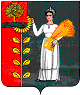 Администрация сельского поселения Новочеркутинский сельсовет Добринского муниципального района Липецкой областиРоссийской ФедерацииПОСТАНОВЛЕНИЕ10.01.2020г.                                    с. Новочеркутино                                №  3Об утверждении Перечня муниципальных программ администрации сельского поселения Новочеркутинский сельсовет Добринского муниципального района Липецкой области Российской Федерации.В соответствии с Бюджетным кодексом Российской Федерации, Федеральным законом от 28.06.2014 № 172-ФЗ «О стратегическом планировании в Российской Федерации» администрация сельского поселения Новочеркутинский сельсовет Добринского муниципального района Липецкой области Российской Федерации ПОСТАНОВЛЯЕТ:   1. Утвердить Перечень муниципальных программ сельского поселения Новочеркутинский  сельсовет Добринского муниципального района Липецкой области Российской Федерации согласно приложению № 1.    2. Настоящее постановление вступает в силу со дня его подписания.   3.Положения пункта 1 настоящего постановления распространяются на правоотношения, возникающие начиная с составления проекта бюджета на 2020 год и на плановый период 2021 и 2022 годов, а также связанные с разработкой муниципальных программ Администрацией сельского поселения Новочеркутинский сельсовет Добринского муниципального района Липецкой области Российской Федерации, указанных в Перечне, утвержденном настоящим постановлением.   4. Контроль за выполнением постановления оставляю за собой.Глава администрациисельского поселенияНовочеркутинский сельсовет                                                  	И.В. КомановПриложение № 1                                                                                                                         к постановлению    №3                                                                                                                       от  10.01.2020г                                         Перечень муниципальных программ сельского поселения Новочеркутинский сельсовет на 2020-2022г.Муниципальная программа «Устойчивое развитие территории сельского поселения Новочеркутинский сельсовет на 2019-2024 годы»1. Подпрограмма 1 «Обеспечение населения качественной, развитой инфраструктурой и повышение уровня благоустройства на территории сельского поселения Новочеркутинский сельсовет» - ответственный исполнитель – Администрация сельского поселения Новочеркутинский сельсовет Добринского муниципального района Липецкой области   2. Подпрограмма  2 «Развитие социальной сферы на территории сельского  поселения  Новочеркутинский сельсовет» -  ответственный исполнитель – Администрация сельского поселения Новочеркутинский сельсовет Добринского муниципального района Липецкой области   3. Подпрограмма  3 «Обеспечение безопасности человека и природной среды на территории  сельского поселения Новочеркутинский сельсовет» - ответственный исполнитель – Администрация сельского поселения Новочеркутинский сельсовет Добринского муниципального района Липецкой области   4. Подпрограмма  4 «Обеспечение реализации муниципальной политики  на территории сельского поселения Новочеркутинский сельсовет» - ответственный исполнитель – Администрация сельского поселения Новочеркутинский сельсовет Добринского муниципального района Липецкой области